CURRICULUM VITAE                    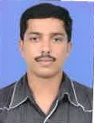 EDUCATIONAL DETAILSACADEMIC QUALIFICATIONSS.S.L.CGENERAL EDUCATION DEPARTMENT SECODARY SCHOOL LEAVING CERTIFICATEInstitution: Government MGHSS EDATHERA, PATHANAPURAM+2  ScienceBOARD OF HIGHER SECONDARY EXAMINATIONInstitution: Government MGHSS EDATHERA,   PATHANAPURAMITC (CIVIL)Institution; BHARATH TECHNICAL COLLEGE PUNALUR,BACHELOR OF SCIENCE (BSc Botany)            Institution: CATHOLICATE COLLEGE,             PATHANAMTHITTALifting supervisor     Institution: TUV SUD MIDDLE EAST L.L.C   ABUDHABIMS OFFICE            Institution: AKSHAYA CENTER, ELAMANNOORWORK EXPERIENCE 5 YEARS.1. Dodsel Engineering & Construction LTD, Abu Dhabi – December 2011 to December 2013Project			:	Shah Oil & Gas Development Project (ADNOC)Consultant                   :           SaipemLocation		:	Hameem, Abu DhabiPosition 		:	Permit Coordinator & Rigger ForemanDuration 		:	2 Year2. STS Engineering & Construction LTD Muscat, Oman– May 2014 to March 2016.Project			:	Safah Oil & Gas Development Project Oman (OXY)Location		:	SafahPosition 		:	Permit Coordinator & Rigger ForemanDuration 		:	May 2014 to March 2016 (2year)3. NBHH– Hydro Export LTD, Abu Dhabi, March 2016 to still date.Project			:	UZ750 Project (Islands Surface Facility Project) (ZADCO)     Location		:	West Island, Abu DhabiPosition 		:	Permit Coordinator & Civil ForemanDuration 		:	March 2016 to stillName   RatheeshRatheesh.340149@2freemail.com 	 NationalityIndianDate Of Birth10/05/1986GenderMaleQualificationOil & Gas ExperienceNotice PeriodCurrent locationBsc (Botany)6 year1 MonthAbu Dhabi, West Island ( Off shore)DeclarationI hereby declare that the above-mentioned information is correct up to my knowledge and I bear the responsibility for the correctness of the above mentioned particulars.